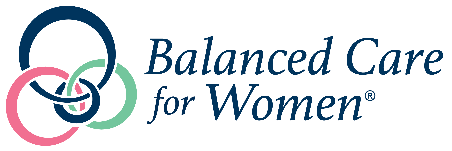 Patient DemographicsPatient DemographicsPatient DemographicsPatient DemographicsPatient DemographicsPatient DemographicsPatient DemographicsPatient DemographicsFirst Name:First Name:First Name:Middle Initial:Last Name:Last Name:Nickname: Nickname: Date of Birth:Marital status:      Single               Married               Widowed               Divorced               Separated               PartnershipMarital status:      Single               Married               Widowed               Divorced               Separated               PartnershipMarital status:      Single               Married               Widowed               Divorced               Separated               PartnershipMarital status:      Single               Married               Widowed               Divorced               Separated               PartnershipMarital status:      Single               Married               Widowed               Divorced               Separated               PartnershipMarital status:      Single               Married               Widowed               Divorced               Separated               PartnershipMarital status:      Single               Married               Widowed               Divorced               Separated               PartnershipAddress:Address:Address:City: City: State:State:Zip:Main Phone:Main Phone:Occupation:Occupation:Occupation:Email:Email:Email:Primary Care Provider:Primary Care Provider:Primary Care Provider:Primary Care Provider:Primary Care Provider:Primary Care Provider:Primary Care Provider:Primary Care Provider:Whom may we thank for referring you to our practice?Whom may we thank for referring you to our practice?Whom may we thank for referring you to our practice?Whom may we thank for referring you to our practice?Whom may we thank for referring you to our practice?Whom may we thank for referring you to our practice?Whom may we thank for referring you to our practice?Whom may we thank for referring you to our practice?Allergies:Allergies:Allergies:Allergies:Allergy:Allergy:Reaction:Reaction:Medications:Medications:Medications:Medications:Name:Strength:Strength:What is it for?Current Medical IssuesPlease list any past medical history below with date of onset or diagnosis. Examples includeasthma, diabetes, depression, anxiety, drug or alcohol dependency, high blood pressure, thyroid disease, autoimmune disease, chronic pain, gynecologic disorderCurrent Medical IssuesPlease list any past medical history below with date of onset or diagnosis. Examples includeasthma, diabetes, depression, anxiety, drug or alcohol dependency, high blood pressure, thyroid disease, autoimmune disease, chronic pain, gynecologic disorderObstetric HistoryObstetric HistoryObstetric HistoryObstetric HistoryObstetric HistoryObstetric HistoryObstetric HistoryObstetric HistoryObstetric HistoryObstetric History        Have never been pregnant        Have never been pregnant        Have never been pregnant        Have never been pregnant        Have never been pregnant        Have never been pregnant        Have never been pregnant        Have never been pregnant        Have never been pregnant        Have never been pregnantOBSTETRICAL HISTORY INCLUDING ABORTIONS & ECTOPIC (TUBAL) PREGNANCIESOBSTETRICAL HISTORY INCLUDING ABORTIONS & ECTOPIC (TUBAL) PREGNANCIESOBSTETRICAL HISTORY INCLUDING ABORTIONS & ECTOPIC (TUBAL) PREGNANCIESOBSTETRICAL HISTORY INCLUDING ABORTIONS & ECTOPIC (TUBAL) PREGNANCIESOBSTETRICAL HISTORY INCLUDING ABORTIONS & ECTOPIC (TUBAL) PREGNANCIESOBSTETRICAL HISTORY INCLUDING ABORTIONS & ECTOPIC (TUBAL) PREGNANCIESOBSTETRICAL HISTORY INCLUDING ABORTIONS & ECTOPIC (TUBAL) PREGNANCIESOBSTETRICAL HISTORY INCLUDING ABORTIONS & ECTOPIC (TUBAL) PREGNANCIESOBSTETRICAL HISTORY INCLUDING ABORTIONS & ECTOPIC (TUBAL) PREGNANCIESOBSTETRICAL HISTORY INCLUDING ABORTIONS & ECTOPIC (TUBAL) PREGNANCIESGynecological History:Gynecological History:Gynecological History:Gynecological History:Gynecological History:Gynecological History:Gynecological History:Gynecological History:Gynecological History:Gynecological History:First day of last Menstrual Period: ________________Duration of bleeding  _________ daysFirst day of last Menstrual Period: ________________Duration of bleeding  _________ daysFirst day of last Menstrual Period: ________________Duration of bleeding  _________ daysFirst day of last Menstrual Period: ________________Duration of bleeding  _________ daysFirst day of last Menstrual Period: ________________Duration of bleeding  _________ daysFirst day of last Menstrual Period: ________________Duration of bleeding  _________ daysAre you sexually active:Are you sexually active:Are you sexually active:        Yes              NoContraception Method:Contraception Method:Contraception Method:Contraception Method:Contraception Method:Contraception Method:If yes, is your partner:If yes, is your partner:If yes, is your partner:Male   FemaleLast Pap Smear: _______________ Abnormal:         Yes            NoLast Pap Smear: _______________ Abnormal:         Yes            NoLast Pap Smear: _______________ Abnormal:         Yes            NoLast Pap Smear: _______________ Abnormal:         Yes            NoLast Pap Smear: _______________ Abnormal:         Yes            NoLast Pap Smear: _______________ Abnormal:         Yes            NoIf yes, explain:If yes, explain:If yes, explain:If yes, explain:Last Mammogram:       Yes            NoLast Mammogram:       Yes            NoDate/Location:Date/Location:Date/Location:Date/Location:Date/Location:Date/Location:Date/Location:Date/Location:Last Colonoscopy:         Yes            NoLast Colonoscopy:         Yes            NoDate/Location:Date/Location:Date/Location:Date/Location:Date/Location:Date/Location:Date/Location:Date/Location:Last Bone Density:        Yes            NoLast Bone Density:        Yes            NoDate/Location:Date/Location:Date/Location:Date/Location:Date/Location:Date/Location:Date/Location:Date/Location:Cervical ProceduresCervical ProceduresType:Type:Type:Type:Type:Type:Date:Date:Cervical ProceduresCervical ProceduresCervical ProceduresCervical ProceduresCervical ProceduresCervical ProceduresHistory of Infection/STIsHistory of Infection/STIsType:Type:Type:Type:Type:Type:Date:Date:History of Infection/STIsHistory of Infection/STIsHistory of Infection/STIsHistory of Infection/STIsHistory of Infection/STIsHistory of Infection/STIsDo you have: (circle)Do you have: (circle)FIBROIDSFIBROIDSENDOMETRIOSISENDOMETRIOSISENDOMETRIOSISPOLYCYSTIC OVARIESPOLYCYSTIC OVARIESHIGH RISK HPVHave you received the Gardasil series                         Yes                                NoHave you received the Gardasil series                         Yes                                NoHave you received the Gardasil series                         Yes                                NoHave you received the Gardasil series                         Yes                                NoHave you received the Gardasil series                         Yes                                NoHave you received the Gardasil series                         Yes                                NoHave you received the Gardasil series                         Yes                                NoHave you received the Gardasil series                         Yes                                NoHave you received the Gardasil series                         Yes                                NoHave you received the Gardasil series                         Yes                                NoSurgical HistoryTypeTypeDateDateDateDateDateDateDateSurgical HistorySurgical HistorySurgical HistorySurgical HistorySurgical History